NPO法人コミュニティケアクラブ埼玉　【講座メニュー】③予算（費用負担）について・子育て活動支援費は、エッコロ予算として全体予算化し、エッコロ委員会で開催数を調整します。■予算（費用負担）について・開催数が全体の予算枠を超える場合は、エッコロ予算の予備費で対応します。（支部チャレンジ予算不可）・ＮＰプログラム、ほめ･ほめ子育てトレーニング（旧：そだれん）のファシリテーター謝礼とその方の交通費支払いは本部対応。会場費は予算枠に入るが、支払等はブロック事務局対応。その他の諸経費（お茶菓子代等）は主催者が支出。・但し、ＮＰプログラム本企画（体験除く）で使用するおやつは、プログラム目的の中にある「リラックスし、和む」ための必要な道具であることを前提に、基本は参加者から500円を徴収し、主催者がおかしを用意する。主催者は、7回目のアフタープログラムで、生活クラブとして利用を呼び掛ける消費材を用意するなどの対応について、事前にファシリテーターと打ち合わせておく。500円の配分はＮＰプログラム6回分を基本とし、7回目のアフタープログラムのお茶菓子については参加者の状況を見ながら相談して決めるように、ファシリテーターは誘導する。NPO法人コミュニティケアクラブ埼玉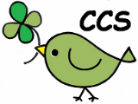 〒333-0857　埼玉県川口市小谷場206 Tel&FAX 048-424-8600　E-mail :ccs0527@ace.ocn.ne.jp  facebook: https://ja-jp.facebook.com/NPO.CCS※zoom開催の場合の注意点参加者の住所・氏名・電話・メールアドレスを事前にCCSまで連絡してください。（書式あり）